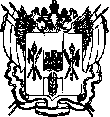 АДМИНИСТРАЦИЯ КАЛИНИНСКОГО СЕЛЬСКОГО ПОСЕЛЕНИЯЦИМЛЯНСКОГО РАЙОНА РОСТОВСКОЙ ОБЛАСТИПОСТАНОВЛЕНИЕ17.01.2012 г.                                  №  3                           ст. Калининская	В связи с допущенной ошибкой в Постановлении от 24.11.2011 г. № 101 «О создании муниципального предприятия «Калининский коммунальщик» Калининского сельского поселения Цимлянского района Ростовской области»ПОСТАНОВЛЯЮ:	1. Внести  изменения в Постановление от 24.11.2011 г. № 101 «О создании муниципального предприятия «Калининский коммунальщик» Калининского сельского поселения Цимлянского района Ростовской области» :	 в названии постановления после слова «муниципальное» добавить словом «унитарное» и далее по тексту следует читать: «Муниципальное унитарное предприятие «Калининский коммунальщик» Калининского сельского поселения Цимлянского района Ростовской области».2. Постановление вступает в силу с момента подписания.3. Контроль за исполнением настоящего постановления оставляю за собой.Глава Калининского                                                                    сельского поселения                                              Н.И. МаркинО внесении изменений в Постановление от 24.11.2011 г.№ 101 «О создании муниципального предприятия «Калининский коммунальщик» Калининского сельского поселения Цимлянского района Ростовской области»